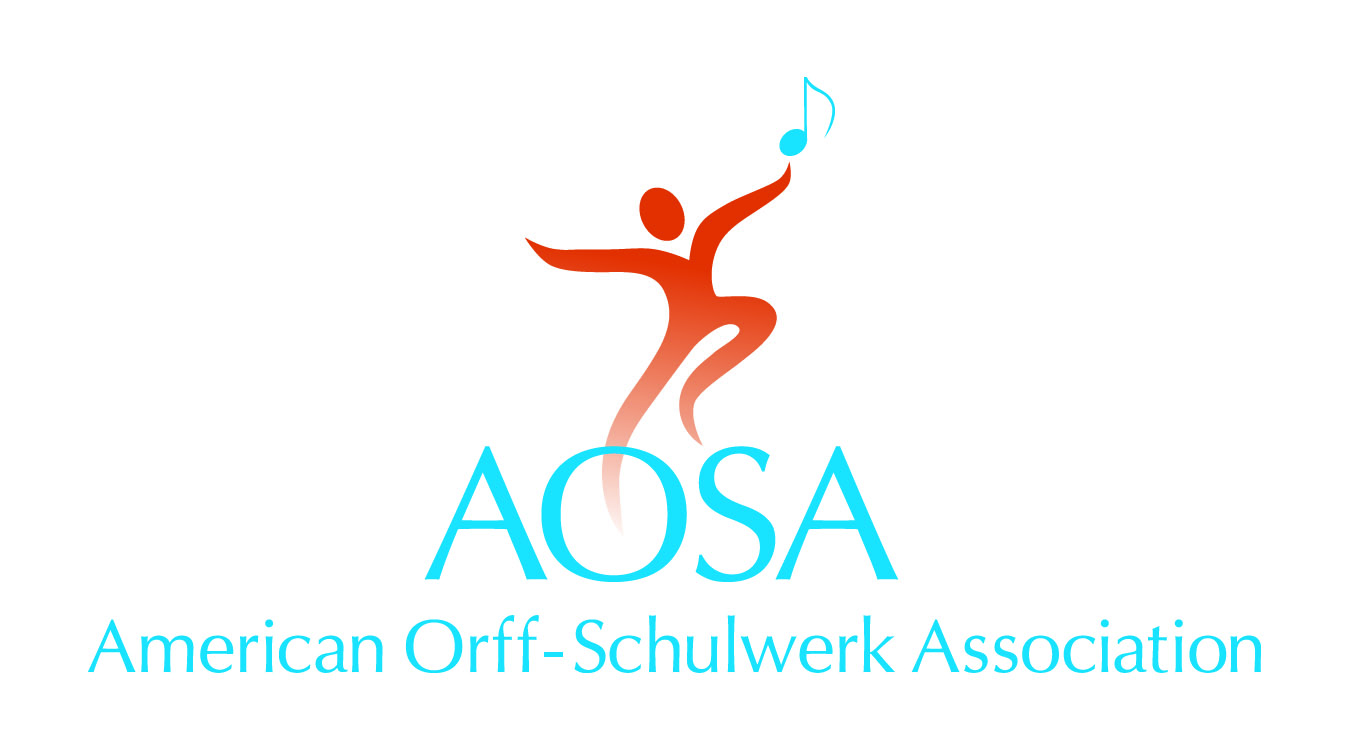 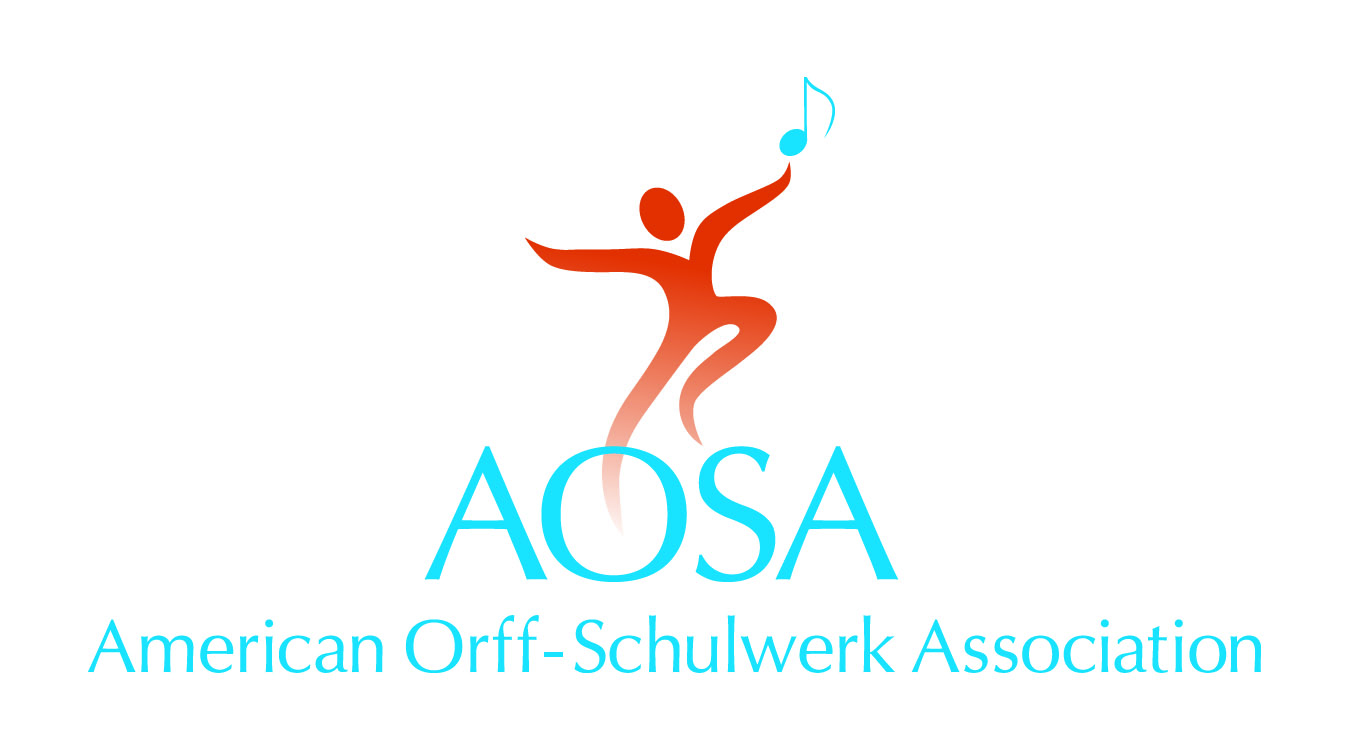 Video and Photo Release FormI,  								   			  (name), of  													     (address, city, state, zip) give permission for my child's photograph to appear in AOSA publications and print products.  Furthermore, I understand that AOSA uses photos from its publications from time to time to depict music education on its Web site. If this photo is used for that purpose, I grant that permission as well.Child’s Name    					 	 School     						 Grade       Teacher     				 								Date     Signature of parent/legal guardianPrinted name of parent/legal guardianE-mail address					PhoneFor Office Use OnlyPhoto appeared in	Publication       	Page      	Position      